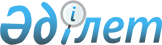 Об утверждении Правил определения предельных аукционных цен на электрическую энергию, произведенную путем энергетической утилизации отходов, включающих порядок индексации аукционных цен
					
			Утративший силу
			
			
		
					Постановление Правительства Республики Казахстан от 12 марта 2021 года № 134. Утратило силу постановлением Правительства Республики Казахстан от 31 декабря 2021 года № 988.
      Сноска. Утратило силу постановлением Правительства РК от 31.12.2021 № 988 (вводится в действие по истечении десяти календарных дней после дня его первого официального опубликования).
      В соответствии с подпунктом 4-3) статьи 16 Экологического кодекса Республики Казахстан от 9 января 2007 года Правительство Республики Казахстан ПОСТАНОВЛЯЕТ:
      1. Утвердить прилагаемые Правила определения предельных аукционных цен на электрическую энергию, произведенную путем энергетической утилизации отходов, включающие порядок индексации аукционных цен.
      2. Настоящее постановление вводится в действие со дня его первого официального опубликования. Правила определения предельных аукционных цен на электрическую энергию, произведенную путем энергетической утилизации отходов, включающие порядок индексации аукционных цен 1. Общие положения
      1. Настоящие Правила определения предельных аукционных цен на электрическую энергию, произведенную путем энергетической утилизации отходов, включающие порядок индексации аукционных цен (далее – Правила), разработаны в соответствии с подпунктом 4-3) статьи 16 Экологического кодекса Республики Казахстан (далее – Кодекс) и устанавливают порядок определения предельных аукционных цен на электроэнергию, произведенную путем энергетической утилизации отходов, а также порядок индексации аукционных цен.
      2. В настоящих Правилах применяются следующие основные понятия:
      1) энергетическая утилизация отходов – процесс термической обработки отходов с целью уменьшения их объема и получения энергии, в том числе использования их в качестве вторичных и (или) энергетических ресурсов, за исключением получения биогаза и иного топлива из органических отходов;
      2) объект по энергетической утилизации отходов – совокупность технических устройств и установок, предназначенных для энергетической утилизации отходов, и взаимосвязанных с ними сооружений и инфраструктуры, технологически необходимых для энергетической утилизации отходов;
      3) аукционная цена – цена на покупку расчетно-финансовым центром электрической энергии, производимой объектом по энергетической утилизации отходов, определенная по итогам аукционных торгов и не превышающая уровня соответствующей предельной аукционной цены;
      4) предельная аукционная цена – максимальная величина аукционной цены на электрическую энергию, произведенную путем энергетической утилизации отходов;
      5) уполномоченный орган – центральный исполнительный орган, осуществляющий руководство и межотраслевую координацию в области охраны окружающей среды и природопользования;
      6) энергопроизводящая организация, использующая энергетическую утилизацию отходов, – юридическое лицо, осуществляющее производство энергии, получаемой от энергетической утилизации отходов, в соответствии с законодательством Республики Казахстан;
      7) финансовая модель – это набор (система) взаимосвязанных показателей, характеризующих внедрение энергопроизводящих организаций, использующих энергетическую утилизацию отходов, с расчетом предельной аукционной цены на электрическую энергию, произведенную путем энергетической утилизации отходов;
      8) расчетно-финансовый центр – юридическое лицо, создаваемое системным оператором и определяемое уполномоченным органом, осуществляющее в порядке, предусмотренном законодательством в области поддержки использования возобновляемых источников энергии, централизованную покупку и продажу электрической энергии, произведенной объектами по энергетической утилизации отходов и поставленной в электрические сети единой электроэнергетической системы Республики Казахстан.
      Иные понятия и определения, используемые в настоящих Правилах, применяются в соответствии с действующим законодательством Республики Казахстан.
      3. Предельные аукционные цены на электрическую энергию, произведенную путем энергетической утилизации отходов, разрабатываются и утверждаются уполномоченным органом.
      4. Предельные аукционные цены утверждаются в тенге с указанием эквивалентов, выраженных в долларах США и Евро по курсу Национального Банка Республики Казахстан на день утверждения. 2. Порядок определения предельных аукционных цен на электрическую энергию, произведенную путем энергетической утилизации отходов
      5. Предельная аукционная цена на электрическую энергию, произведенную путем энергетической утилизации отходов, определяется исходя из принципа возмещения затрат на строительства и эксплуатацию объектов по энергетической утилизации отходов.
      6. Формула расчета предельной аукционной цены на электрическую энергию, произведенную путем энергетической утилизации отходов, на первый год эксплуатации:
      ПАЦ = (ЗПЭ + ФП) / ОЭ, где
      ПАЦ – предельная аукционная цена (тенге);
      ЗПЭ – затраты на производство электрической энергии и расходы периода согласно финансовой модели (тенге);
      ФП – фиксированная прибыль (тенге);
      ОЭ – объем отпуска электроэнергии, финансовой модели (кВт*ч).
      7. Затраты на производство электрической энергии (ЗПЭ), учитываемые при формировании предельных аукционных цен на электрическую энергию, включают следующее:
      1) материальные затраты (топливо, транспортировка топлива, вода на технологические нужды, горюче-смазочные материалы, прочие основные и вспомогательные материалы);
      2) расходы на оплату труда производственного персонала;
      3) социальный налог, социальные отчисления;
      4) ремонтные расходы (текущие и капитальные ремонты, не приводящие к увеличению стоимости основных средств);
      5) плата за эмиссии в окружающую среду;
      6) плата за пользование водными ресурсами;
      7) налоги (земельный, транспортный, имущество и другие обязательные платежи);
      8) услуги по технической диспетчеризации;
      9) услуги по оказанию балансирования производства-потребления электрической энергии;
      10) услуги сторонних организаций производственного характера.
      В расходы периода включаются:
      1) оплата труда административного персонала;
      2) расходы на обязательные виды страхования, налоги, сборы и платежи;
      3) командировочные расходы;
      4) услуги сторонних организаций (аудиторские, услуги банка, услуги связи);
      5) расходы на выплату вознаграждения за заҰмные средства (получаемого в национальной валюте, в пределах суммы, рассчитанной с применением не более 2,0 кратной официальной ставки рефинансирования (базовой ставки), установленной Национальным Банком Республики Казахстан).
      8. Расчет фиксированной прибыли (ФП) производится по формуле:
      ФП = CAPEX * WACC, где
      ФП – фиксированная прибыль (тенге);
      CAPEX – величина инвестиционных затрат в проект согласно финансовой модели (тенге);
      WACC – средневзвешенная ставка капитала.
      9. Средневзвешенная стоимость капитала (WACC) определяется по формуле расчета средневзвешенной стоимости капитала: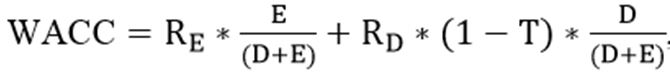 , где


      WACC – средневзвешенная ставка доходности капитала, %;
      RE – стоимость собственного капитала, тенге;
      RD – стоимость привлечения заемного капитала, тенге;
      E/(D+E) – величина собственного капитала в совокупном вложенном капитале, тенге;
      D/(D+E) – величина заемного капитала (долга) в совокупном вложенном капитале, тенге;
      T – ставка корпоративного подоходного налога, %.
      Стоимость собственного капитала является величиной не менее стоимости привлечения заемного капитала.
      10. Стоимость собственного капитала (RE) определяется на основе модифицированной модели оценки капитальных активов по следующей формуле:
      Re = Rf + bL * ERP + SP + CP + SR, где
      RE – стоимость собственного капитала, тенге;
      RF– номинальная безрисковая ставка, %;
      ßL – отраслевой коэффициент бета акционерного капитала (с учетом структуры капитала, levered beta);
      ERP – ожидаемая премия за риск вложения в акции, %;
      SP – премия за размер, %;
      CP – премия за страновой риск (применяется в зависимости от выбранной RF), %;
      SR – премия за специфические риски проекта, %
      11. Номинальная безрисковая ставка (RF) определяется как доходность к погашению 20-летних государственных казначейских облигаций США на начало расчетного периода регулирования согласно данным, размещенным на официальном сайте Федеральной резервной системы США.
      12. Отраслевой коэффициент бета акционерного капитала с учетом структуры капитала (ßL) определяется по следующей формуле: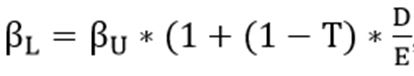 , где


      ßL – коэффициент бета акционерного капитала (с учетом структуры капитала, levered beta);
      ßU – коэффициент бета акционерного капитала (без учета структуры капитала, unlevered beta);
      D/E – величина заемного капитала (долга) в величине собственного капитала;
      T – ставка корпоративного подоходного налога, %.
      13. Отраслевой коэффициент бета акционерного капитала без учета структуры капитала определяется на основе данных по среднеотраслевой бете А. Дамодарана по энергетическому сектору США за год, предшествующий периоду регулирования.
      14. Величина заемного капитала (долга) в совокупном вложенном капитале (D/(D+E) определяется как среднеотраслевой показатель на основе данных А. Дамодарана по энергетическому сектору США за год, предшествующий периоду регулирования.
      15. Величина собственного капитала в совокупном вложенном капитале (E/(D+E) определяется по следующей формуле: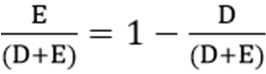 , где


      E/(D+E) – величина собственного капитала в совокупном вложенном капитале;
      D/(D+E) – величина заемного капитала (долга) в совокупном вложенном капитале.
      16. Величина заемного капитала (долга) в величине собственного капитала (D/E) определяется по следующей формуле: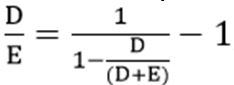 , где


      D/E – величина заемного капитала (долга) в величине собственного капитала;
      D/(D+E) – величина заемного капитала (долга) в совокупном вложенном капитале.
      17. Ожидаемая премия за риск вложения в акции принята на уровне 6%.
      18. Премия за размер определяется на основе данных исследований для компаний с микро-капитализацией. Пересмотр данного параметра для расчета средневзвешенной стоимости капитала проводится только в начале расчетного периода регулирования.
      19. Премия за страновой риск определяется на основе данных по страновому риску А. Дамодарана для Республики Казахстан за год, предшествующий периоду регулирования.
      20. Пересмотр данного параметра для расчета средневзвешенной стоимости капитала проводится только в начале расчетного периода регулирования.
      21. Премия за специфические риски проекта определена на уровне 3%.
      22. Стоимость привлечения заемного капитала определяется как средняя фактическая ставка по долгосрочным кредитам, выданным банками нефинансовым организациям в Республике Казахстан, по данным Национального Банка Республики Казахстан.
      23. Ставка корпоративного подоходного налога определяется в номинальном выражении в соответствии с налоговым законодательством Республики Казахстан.
      24. Величина средневзвешенной ставки доходности капитала (WACC) в размере 17,55% применяется в качестве величины средневзвешенной ставки доходности капитала (WACC), используемой в расчетах определения предельной аукционной цены на электрическую энергию, произведенную путем энергетической утилизации отходов.
      25. Предельные аукционные цены на электрическую энергию, произведенную путем энергетической утилизации отходов, утверждаются актом уполномоченного органа при согласовании с уполномоченным органом, осуществляющим руководство в области электроэнергетики, и уполномоченным органом, осуществляющим руководство в сфере индустрии и индустриально-инновационного развития. 3. Порядок индексации аукционных цен
      26. Аукционные цены в зависимости от структуры финансирования проекта и экономической обоснованности подлежат ежегодной индексации с учетом индекса потребительских цен (ИПЦ) и/или внеочередной индексации в случае существенного (более 10%) изменения курса национальной валюты по отношению к иностранным валютам, указанным в пункте 4 настоящих Правил.
      27. Аукционные цены индексируются расчетно-финансовым центром один раз в год на 1 ноября с учетом инфляции по формуле: 
      Тt+1= Тt * ИПЦ, 
      где Тt+1 – проиндексированная аукционная цена, рассчитанная по вышеуказанной формуле, округляемая до целых тиын в сторону уменьшения; 
      Тt – аукционная цена с учетом ранее проведенной индексации, если таковая ранее проводилась;
      ИПЦ – индекс потребительских цен, накопленный за двенадцать месяцев, предшествующих 1 ноября года проведения индексации, определяемый по данным уполномоченного органа в области государственной статистики. 
      28. Для проектов, имеющих кредитные обязательства в иностранной валюте, аукционные цены индексируются один раз в год на 1 ноября с учетом инфляции и изменения обменного курса национальной валюты к конвертируемым валютам по формуле: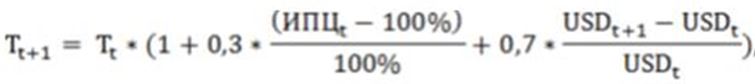 , где


      Тt+1 – проиндексированная аукционная цена, рассчитанная по вышеуказанной формуле, округляемая до целых тиынов в сторону уменьшения;
      Tt – аукционная цена с учетом ранее проведенной индексации, если такая индексация ранее проводилась;
      ИПЦt – индекс потребительских цен, накопленный за двенадцать месяцев, предшествующих 1 ноября года проведения индексации, определяемый по данным уполномоченного органа в области государственной статистики;
      USDt+1 – текущий курс тенге к доллару США на 1 ноября года проведения индексации, определяемый по данным Национального Банка Республики Казахстан; 
      USDt – средний курс тенге к доллару США, рассчитанный за период двенадцати месяцев, предшествующих дате проведения индексации, определяемой по данным Национального Банка Республики Казахстан. 
      29. Расчет индексации аукционных цен осуществляется расчетно-финансовым центром ежегодно до 10 ноября.
      30. Расчет индексации аукционных цен и проиндексированные аукционные цены публикуются расчетно-финансовым центром на своем официальном интернет-сайте не позднее 15 ноября соответствующего года.
					© 2012. РГП на ПХВ «Институт законодательства и правовой информации Республики Казахстан» Министерства юстиции Республики Казахстан
				
      Премьер-МинистрРеспублики Казахстан 

А. Мамин
Утверждены
постановлением Правительства
Республики Казахстан
от 12 марта 2021 года № 134